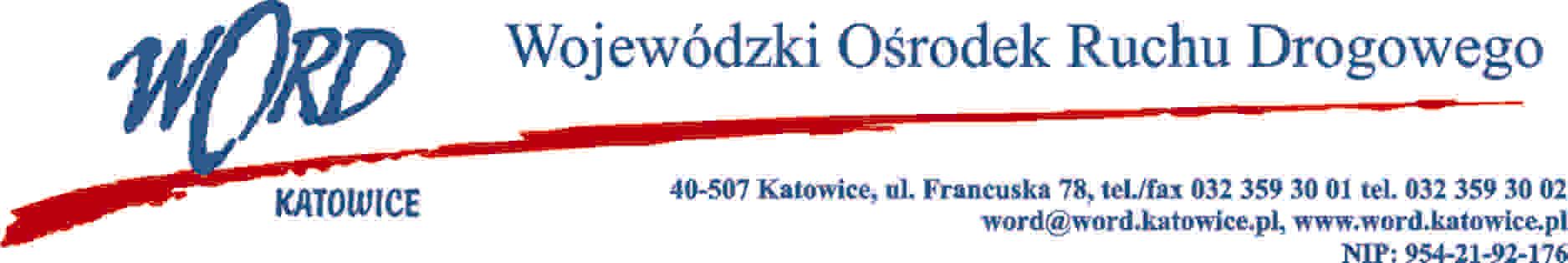 Postępowanie o udzielenie zamówienia publicznego o wartości poniżej 130.00 zł.Katowice 4.06.2021 r.SpecyfikacjaPodstawa prawnaZamówienie jest prowadzone zgodnie z regulaminem Wojewódzkiego Ośrodka Ruchu Drogowego w  Katowicach w sprawie udzielania zamówień publicznych o wartości mniejszej niż 130.000 zł.Opis przedmiotu zamówienia.Przedmiotem zamówienia jest Kompleksowa dostawa paliwa gazowego dla oddziałów terenowych w Katowicach oraz Rybniku. Adresy punktów poboru:I punkt poboru Oddział Terenowy w Katowicach 40-507 Katowice ul. Francuska 78 – grupa taryfowa W– 4_ZA,II punkt poboru Oddział Terenowy w Katowicach 40-507 Katowice ul. Francuska 78 – grupa taryfowa W- 5,III punkt poboru Oddział Terenowy w Rybniku 44-207 Rybnik ul. Ekonomiczna 21 – grupa taryfowa W- 3.6.Prognozowane zużycie dla wszystkich przyłączy od dnia 01.08.2021 r. do dnia 31.07.2022 r. zawiera załącznik nr 1 do zapytania ofertowego (Formularz ofertowy).Prognozowane zużycie gazu służy wyłącznie do porównania ofert i w żadnym przypadku nie stanowi ze strony Zamawiającego zobowiązania do zakupu gazu w podanej ilości.Wykonawcy nie będzie przysługiwało jakiekolwiek roszczenie z tytułu niepobrania przez Zamawiającego przewidywanej ilości paliwa gazowego w czasie trwania umowy.Wymagania dotyczące realizacji zamówienia:Dostawa paliwa gazowego odbywać się będzie na warunkach określonych w ustawie Prawo Energetyczne i Kodeks Cywilny oraz przepisach wykonawczych wydanych na ich podstawie,Dostarczone paliwo gazowe musi spełniać standardy techniczne zgodne z zapisami ustawy Prawo energetyczne, aktami wykonawczymi oraz Polskimi Normami.Stawka zaoferowana przez Wykonawcę nie będzie podlegała zmianom przez okres realizacji zamówienia, z wyjątkiem:W przypadku zmiany stawki podatku VAT nastąpi zmiana cen jednostkowych odpowiednio do stawki podatku, co nie będzie stanowiło istotnych zmian umowy,W przypadku, jeśli konieczność wprowadzenia zmian umowy wynika ze zmiany taryfy OSD zatwierdzonej przez Prezesa Urzędu Regulacji Energetyki – o wszystkich zmianach cen Wykonawca powiadomi Zamawiającego.Rozliczenia za dostarczone paliwo gazowe i dystrybucję odbywać się będą na podstawie odczytów wskazań układu pomiarowo – rozliczeniowego. Podstawą zapłaty będzie prawidłowo wystawiona przez Wykonawcę faktura VAT. Zapłata nastąpi w przeciągu 21 dni od daty wystawienia faktury VAT.Zamawiający udostępni na wniosek Wykonawcy, któremu zostanie udzielone zamówienie wszelkie niezbędne dane do przeprowadzenia procedury zmiany sprzedawcy gazu. Dane do przeprowadzenia procedury zmiany sprzedawcy zostaną przekazane Wykonawcy po wybraniu najkorzystniejszej oferty.Termin wykonania zmówieniaTermin wykonania zamówienia: umowa na kompleksową dostawę paliwa gazowego zostanie zawarta na 12 miesięcy tj. od dnia 1.08.2021 r. – 31.07.2022 r. – pod warunkiem rozwiązana dotychczasowych umów na kompleksową dostawę gazu ziemnego przez Zamawiającego oraz skuteczne przeprowadzenie procedury zmiany Wykonawcy.Warunki udziału w postępowaniuO udzielenie zamówienia mogą ubiegać się Wykonawcy, którzy spełniają warunki udziału w postępowaniu tj.:Kompetencji lub uprawnień do prowadzenia określonej działalności zawodowej, o ile wynika to z  odrębnych przepisów. Zamawiający uzna warunek za spełniony, jeżeli Wykonawca wykaże, że posiada:aktualną koncesję wydaną przez Prezesa Urzędu Regulacji Energetyki na prowadzenie działalności gospodarczej w zakresie obrotu paliwami gazowymi,podpisaną umowę z Operatorem Systemu Dystrybucyjnego na świadczenie usługi dystrybucji gazu ziemnego lub promesę takiej umowy na obszarze, na którym znajdują się punkty poboru Zamawiającego. Wykonawca składa oświadczenie w formularzu oferty.Kryteria wyboru oferty:Przy wyborze najkorzystniejszej oferty Zamawiający będzie się kierował następującymi kryteriami:Cena brutto – 100%,przyjmuje się, że najwyższą ilość punktów tj. 100, otrzyma cena brutto najniższa wśród cen zawartych w ofertach,pozostałe oferty zostaną przeliczone proporcjonalnie do najtańszej, punktowane będą w oparciu o  następujący wzór: gdzie: A(x) – ilość punktów przyznana ofercie „x” za kryterium łączna cena brutto,K - cena brutto najniższa wśród cen zawartych w ofertach – cena brutto oferty najkorzystniejszej,Kx - cena brutto zawarta w ofercie „x”.Wartość podstawiana do wzoru punktacyjnego, to łączna wartość brutto usług w okresie trwania umowy, określona przez Wykonawcę w ofercie.Maksymalna liczba punktów, które Wykonawca może uzyskać wynosi 100.ZAMAWIAJĄCY:Ofertę należy przesłać do dnia 11.06.2021 r. do godz. 9:00 na adres e-mail: zamowienia@word.katowice.pl lub złożyć osobiście w sekretariacie Zleceniodawcy.Do oferty należy dołączyć: Pełnomocnictwo do składania oświadczeń woli w imieniu Wykonawcy,Wzór umowy.Początek obowiązywania umowy: 01.08.2021 r.Kryterium oceny oferty: 100% cena brutto.Z-ca DyrektoraKrzysztof Przybylski (pieczęć firmy)Załącznik nr 1Miejscowość, data ....................................FORMULARZ OFERTOWYDane Wykonawcy: Nazwa:....................................................................................................................................................Siedziba:………......................................................................................................................................E-mail……...............................................................Numer telefon   .....................................................Nawiązując do ogłoszenia, którego przedmiotem jest kompleksowa dostawa paliwa gazowego dla oddziałów terenowych w Katowicach oraz Rybniku na okres 12 miesięcy, począwszy od 01.08.2021 r. oferuję wykonanie przedmiotu zamówienia za kwotę:Cena netto za całość zamówienia ……………………....zł.Słownie:……………………………………………………………………………………………………….VAT....................................................................................zł. Cena brutto za całość zamówienia ……………………..zł.Słownie:……………………………………………………………………………………………………….W tym:Tabela 1. Przyłącze 1 40-507 Katowice, ul. Francuska 78 W-4.Tabela 2. Przyłącze 2 40-507 Katowice, ul. Francuska 78 W-5.Tabela 3. Przyłącze 3 44-207 Rybnik, ul. Ekonomiczna 21 W-3.6Cena oferty to suma dostaw przyłączy od 1 do 3 określonych w pozycji „Razem” każdej z tabel. Cenę należy podać w złotych polskich z dokładnością do dwóch miejsc po przecinku, za wyjątkiem ceny jednostkowej netto (kol. 4), którą należy podać z dokładnością do 5 miejsc po przecinku.Szacunkowe zapotrzebowanie na paliwo gazowe wskazane przez Zamawiającego może odbiegać od faktycznego zużycia i nie będzie stanowiło podstawy roszczeń ze strony Wykonawcy. Prognozowane zużycie gazu ma charakter orientacyjny i nie stanowi ze strony Zamawiającego zobowiązania do zakupu paliwa gazowego w podanej ilości. Zamawiający zapłaci za faktycznie zużytą ilość paliwa gazowego według cen zawartych w formularzu ofertowym.Wykonawca przedstawia projekt umowy na wykonanie Zamówienia.Oświadczamy, że cena oferty obejmuje pełen zakres zamówienia jak również wszystkie koszty towarzyszące wykonaniu zamówienia.Oświadczamy, że zapoznaliśmy się z warunkami zamówienia i nie wnosimy do niej zastrzeżeń oraz uzyskaliśmy konieczne informacje potrzebne do prawidłowego przygotowania oferty.Oświadczam, że:posiadam aktualną koncesję wydaną przez Prezesa Urzędu Regulacji Energetyki na prowadzenie działalności gospodarczej w zakresie obrotu paliwami gazowymi,posiadam podpisaną umowę z Operatorem Systemu Dystrybucyjnego na świadczenie usługi dystrybucji gazu ziemnego lub promesę takiej umowy na obszarze, na którym znajduje się punkt poboru Zamawiającego,Oświadczamy, że uważamy się za związanych niniejszą ofertą na czas wskazany w zapytaniu ofertowym.Oświadczamy, że posiadamy uprawnienia do wykonywania działalności będącej przedmiotem zamówienia. Oświadczamy, że dostarczane paliwo gazowe będzie zachowywać obowiązujące standardy jakościowe.Załącznikami do niniejszej oferty są:…………………………………………………………………..…………………………………………………………………..…………..., dnia …………………………………………..(pieczęć i podpisy upoważnionego/ych przedstawicieli wykonawcy)Składnik cenyJednostka miaryLiczba jednostek (prognozowana)Cena jednostkowa netto złWartość netto w zł (3x4)Stawka VAT %Wartość brutto w zł(5+6)Wartość brutto w zł(5+6)12345677Paliwo gazowekWh209996Opłata abonament za sprzedaż paliwa gazowegozł/miesiąc12 miesięcyOpłata sieciowa zmiennakWh209996Opłata sieciowa stałazł/miesiąc12 miesięcyRazemRazemRazemRazemRazemRazemRazemSkładnik cenyJednostka miaryLiczba jednostek (prognozowana)Cena jednostkowa netto złWartość netto w zł (3x4)Stawka VAT %Wartość brutto w zł(5+6)Wartość brutto w zł(5+6)12345677Paliwo gazowekWh10000Opłata abonament za sprzedaż paliwa gazowegozł/miesiąc12 miesięcyOpłata sieciowa zmiennakWh10000Opłata sieciowa stałakWh/h5580120 RazemRazemRazemRazemRazemRazemRazemSkładnik cenyJednostka miaryLiczba jednostek (prognozowana)Cena jednostkowa netto złWartość netto w zł (3x4)Stawka VAT %Wartość brutto w zł(5+6)Wartość brutto w zł(5+6)12345677Paliwo gazowekWh48555Opłata abonament za sprzedaż paliwa gazowegozł/miesiąc12 miesięcyOpłata sieciowa zmiennakWh48555Opłata sieciowa stałazł/miesiąc12 miesięcyRazemRazemRazemRazemRazemRazemRazem